SOKUNBI FARID16/ENG03/051CIVIL ENGINEERING ENGINEERINGENG382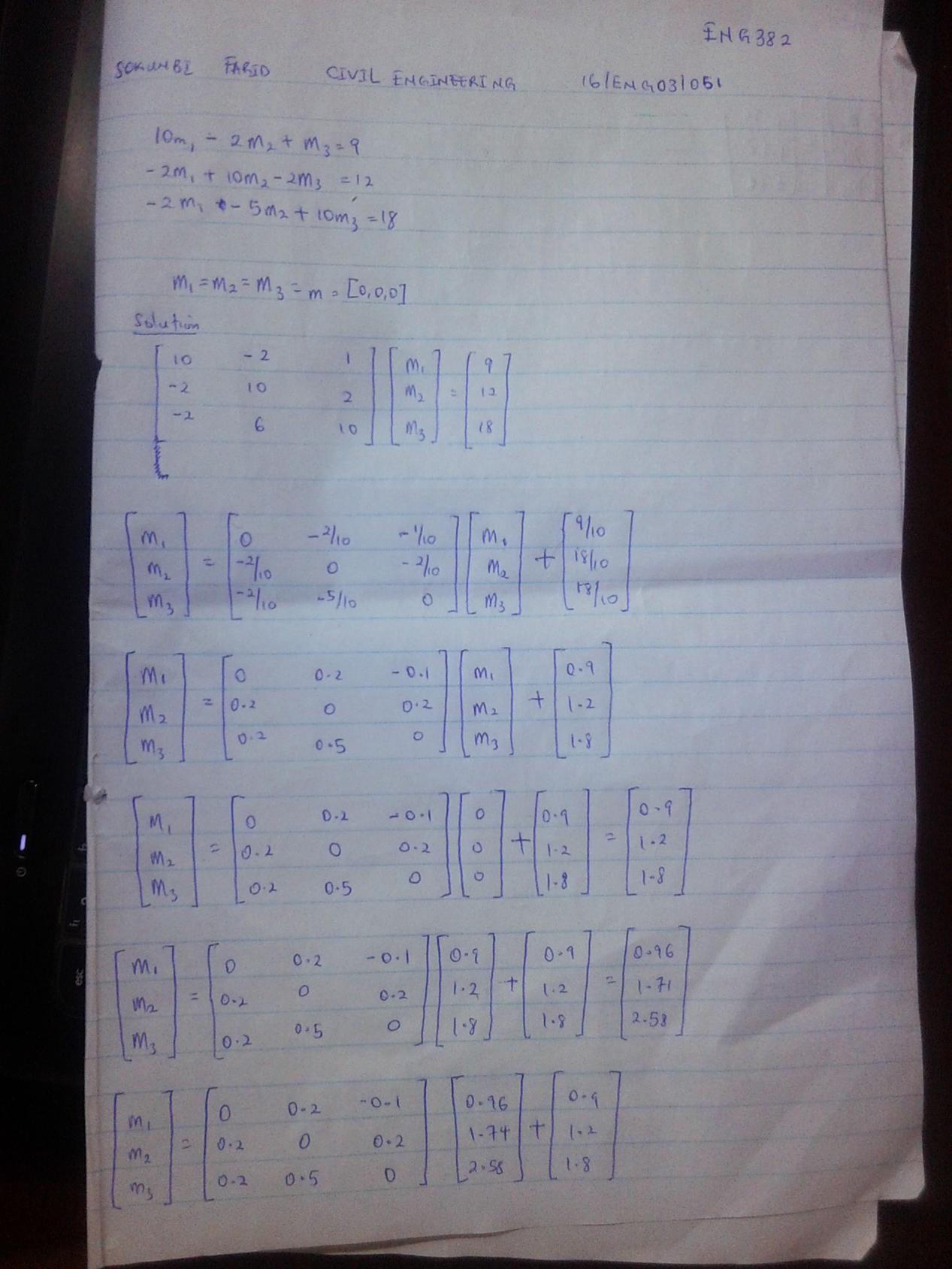 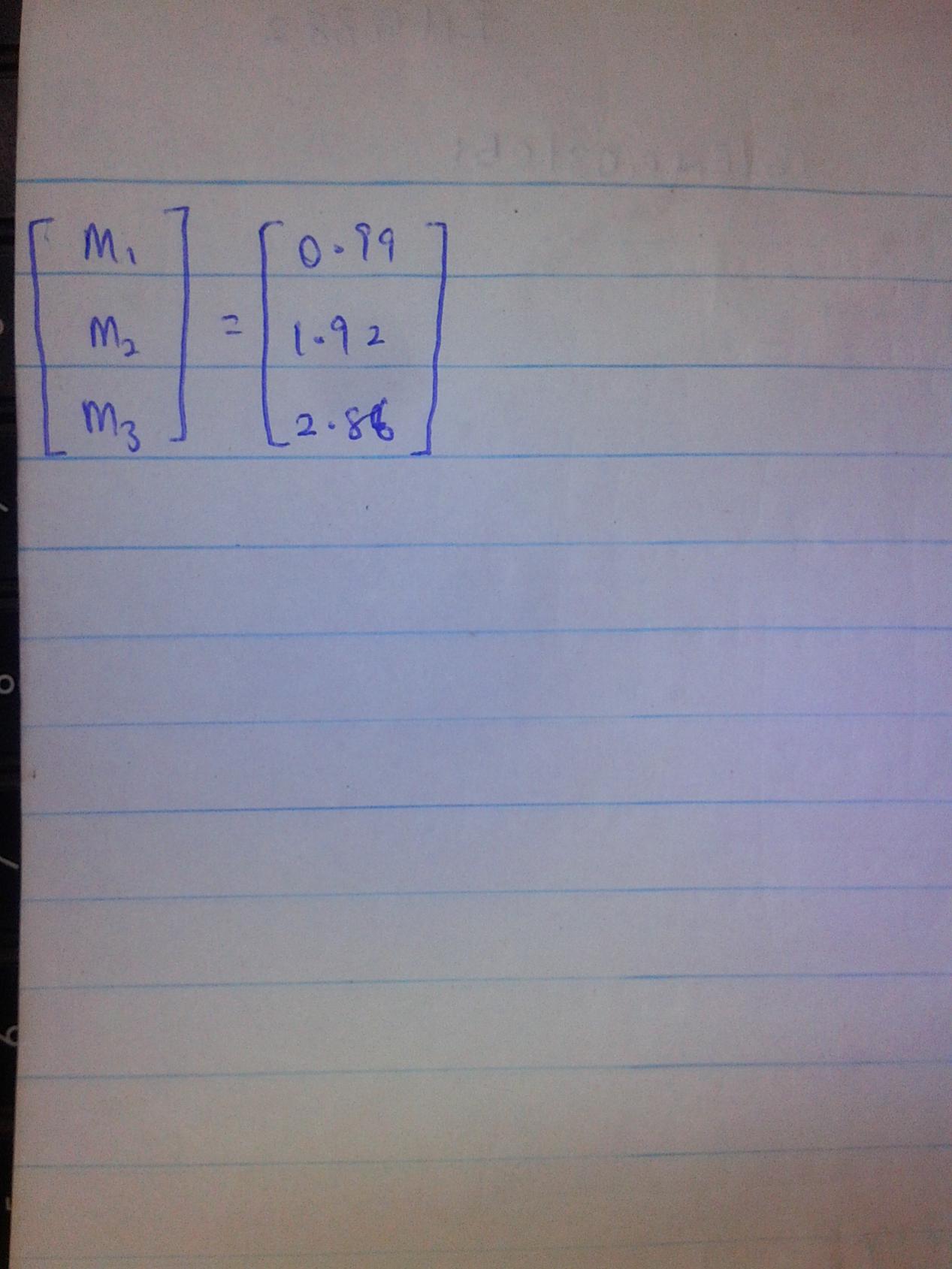 MATLABfunction x = jacobiass(A,b,x0)A = [10 -2 1; -2 10 -2; -2 -5 10]b = [9 12 18]';x0 = [0 0 0]';max1 = 100tol = 0.000000000000001;n = length(b);for k = 1:max1    for i = 1:n        X(i) = (b(i)-A(i,[1:i-1,i+1:n])*x0([1:i-1,i+1:n]))/A(i,i)    end    err = abs(norm(X'-x0));    relerr = err/(norm(X));    x0 = X';    if(err<tol)|(relerr<tol)        break    endendX=X'table = [i' X' relerr']Output:A =    10    -2     1    -2    10    -2    -2    -5    10max1 =   100X =    0.9000X =    0.9000    1.2000X =    0.9000    1.2000    1.8000X =    0.9600    1.2000    1.8000X =    0.9600    1.7400    1.8000X =    0.9600    1.7400    2.5800X =    0.9900    1.7400    2.5800X =    0.9900    1.9080    2.5800X =    0.9900    1.9080    2.8620X =    0.9954    1.9080    2.8620X =    0.9954    1.9704    2.8620X =    0.9954    1.9704    2.9520X =    0.9989    1.9704    2.9520X =    0.9989    1.9895    2.9520X =    0.9989    1.9895    2.9843X =    0.9995    1.9895    2.9843X =    0.9995    1.9966    2.9843X =    0.9995    1.9966    2.9945X =    0.9999    1.9966    2.9945X =    0.9999    1.9988    2.9945X =    0.9999    1.9988    2.9982X =    0.9999    1.9988    2.9982X =    0.9999    1.9996    2.9982X =    0.9999    1.9996    2.9994X =    1.0000    1.9996    2.9994X =    1.0000    1.9999    2.9994X =    1.0000    1.9999    2.9998X =    1.0000    1.9999    2.9998X =    1.0000    2.0000    2.9998X =    1.0000    2.0000    2.9999X =    1.0000    2.0000    2.9999X =    1.0000    2.0000    2.9999X =    1.0000    2.0000    3.0000X =    1.0000    2.0000    3.0000X =    1.0000    2.0000    3.0000X =    1.0000    2.0000    3.0000X =    1.0000    2.0000    3.0000X =    1.0000    2.0000    3.0000X =    1.0000    2.0000    3.0000X =    1.0000    2.0000    3.0000X =    1.0000    2.0000    3.0000X =    1.0000    2.0000    3.0000X =    1.0000    2.0000    3.0000X =    1.0000    2.0000    3.0000X =    1.0000    2.0000    3.0000X =    1.0000    2.0000    3.0000X =    1.0000    2.0000    3.0000X =    1.0000    2.0000    3.0000X =    1.0000    2.0000    3.0000X =    1.0000    2.0000    3.0000X =    1.0000    2.0000    3.0000X =    1.0000    2.0000    3.0000X =    1.0000    2.0000    3.0000X =    1.0000    2.0000    3.0000X =    1.0000    2.0000    3.0000X =    1.0000    2.0000    3.0000X =    1.0000    2.0000    3.0000X =    1.0000    2.0000    3.0000X =    1.0000    2.0000    3.0000X =    1.0000    2.0000    3.0000X =    1.0000    2.0000    3.0000X =    1.0000    2.0000    3.0000X =    1.0000    2.0000    3.0000X =    1.0000    2.0000    3.0000X =    1.0000    2.0000    3.0000X =    1.0000    2.0000    3.0000X =    1.0000    2.0000    3.0000X =    1.0000    2.0000    3.0000X =    1.0000    2.0000    3.0000X =    1.0000    2.0000    3.0000X =    1.0000    2.0000    3.0000X =    1.0000    2.0000    3.0000X =    1.0000    2.0000    3.0000X =    1.0000    2.0000    3.0000X =    1.0000    2.0000    3.0000X =    1.0000    2.0000    3.0000X =    1.0000    2.0000    3.0000X =    1.0000    2.0000    3.0000X =    1.0000    2.0000    3.0000X =    1.0000    2.0000    3.0000X =    1.0000    2.0000    3.0000X =    1.0000    2.0000    3.0000X =    1.0000    2.0000    3.0000X =    1.0000    2.0000    3.0000X =    1.0000    2.0000    3.0000X =    1.0000    2.0000    3.0000X =    1.0000    2.0000    3.0000X =    1.0000    2.0000    3.0000X =    1.0000    2.0000    3.0000X =    1.0000    2.0000    3.0000X =    1.0000    2.0000    3.0000X =    1.0000    2.0000    3.0000X =    1.0000    2.0000    3.0000X =    1.0000    2.0000    3.0000X =    1.0000    2.0000    3.0000X =    1.0000    2.0000    3.0000X =    1.0000    2.0000    3.0000X =    1.0000    2.0000    3.0000X =    1.0000    2.0000    3.0000X =    1.0000    2.0000    3.0000table =    3.0000    1.0000    2.0000    3.0000    0.0000